Protokół z rozstrzygnięcia Konkursu plastycznego „Spacer z Twórczością Marii KonopnickiejZadanie publiczne„Działalność na rzecz osób niepełnosprawnych”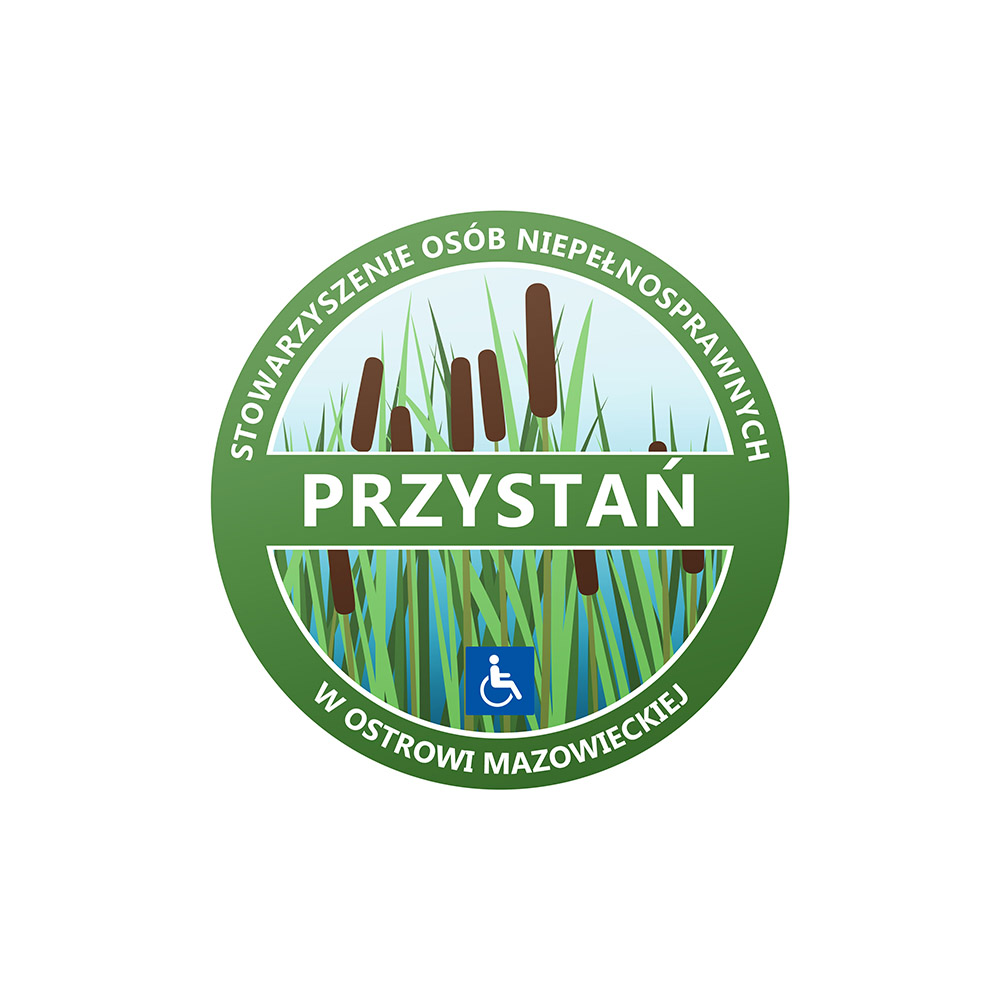 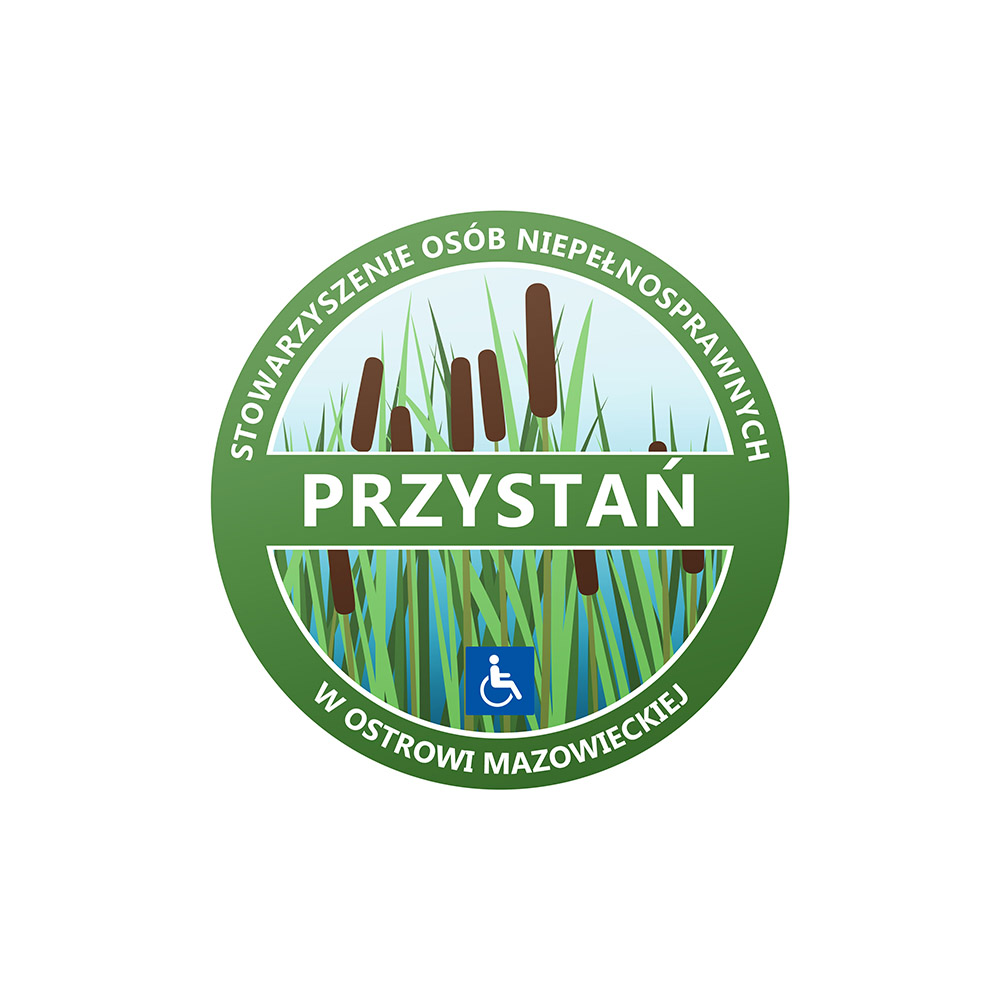 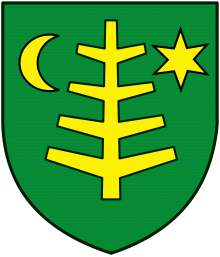 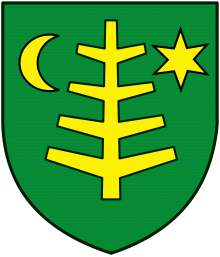 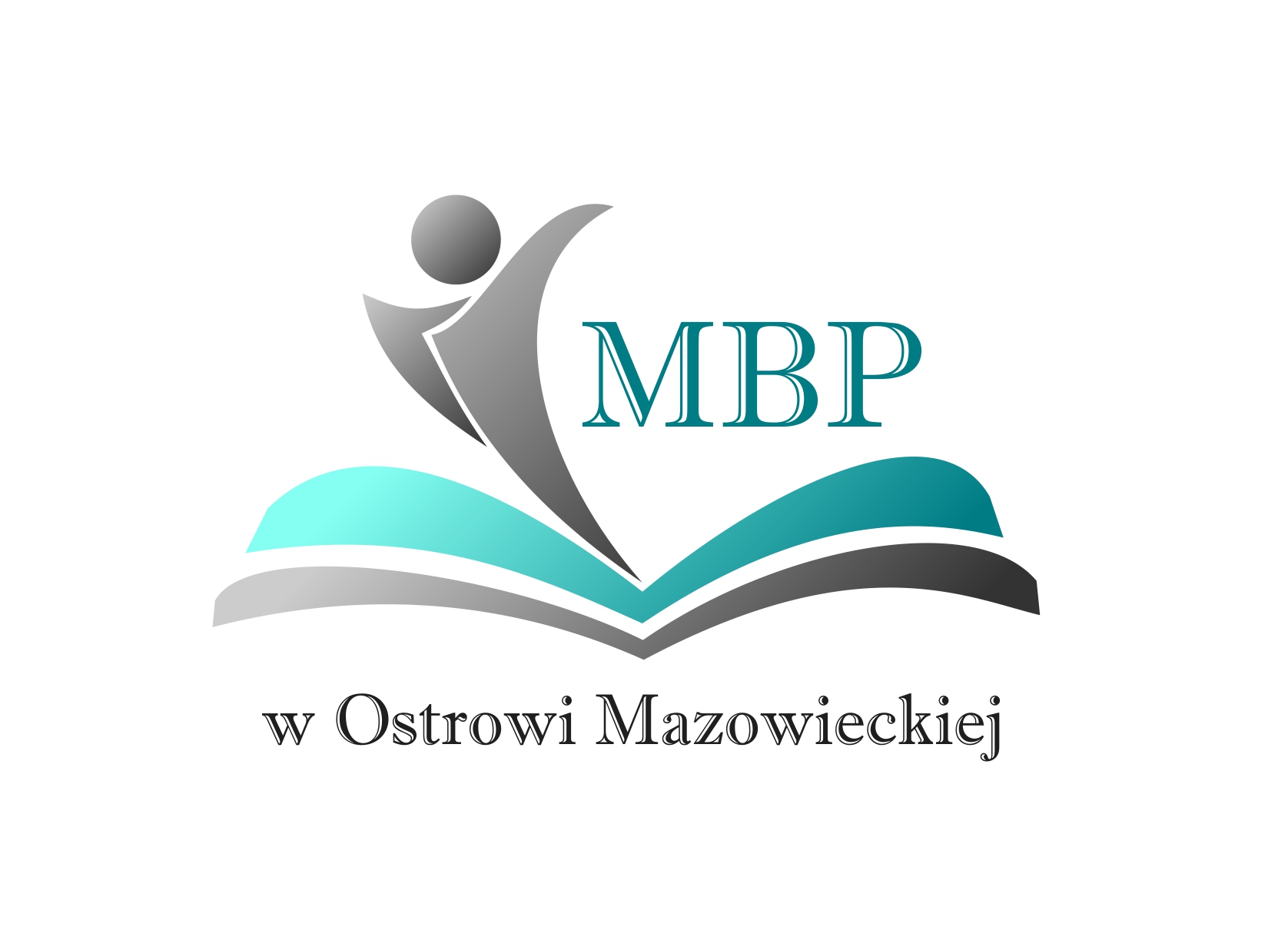 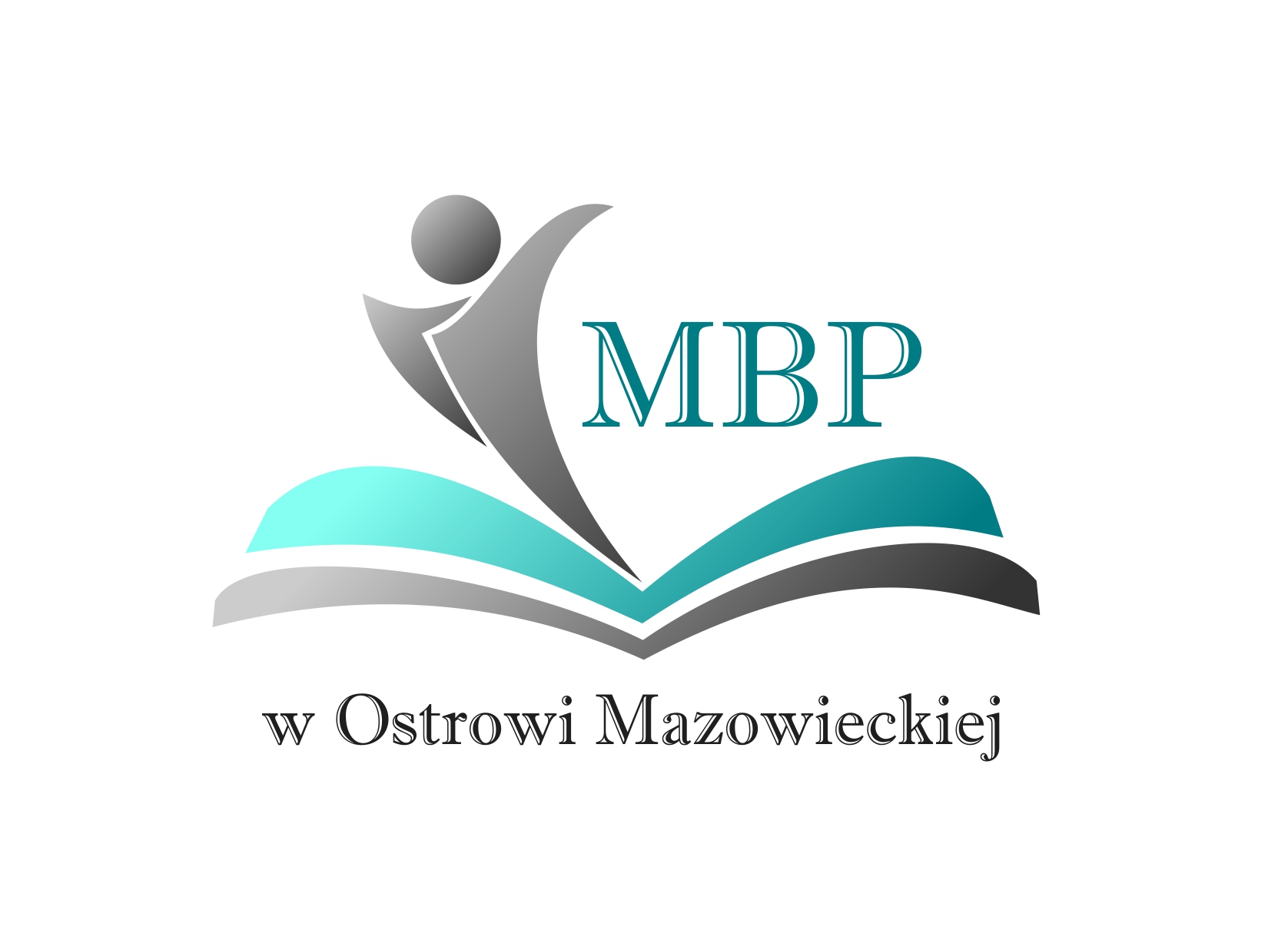 Do 15.IX.2022 r. na Konkurs plastyczny pt. „Spacer z Twórczością Marii Konopnickiej” wpłynęło 38 prac z następujących ŚDS i od osób indywidualnych:1) ŚDS Siedlce ul. Dzieci Zamojszczyzny – 8 prac2) WTZ Stare Lubiejewo – 6 prac3) ŚDS Przasnysz – 2 prace4) ŚDS Radzymin – 3 prace5) ŚDS Sadowa – 3 prace6) ŚDS Maków Mazowiecki – 1 praca7) Osoby indywidualne – Agnieszka Jeż – 1 praca8) ŚDS Otwock – 3 prace9) ŚDS Białusny Lasek – 1 praca10) ŚDS Ostrołęka ul. Farna – 2 prace11) ŚDS Siedlce – 6 prac12) ŚDS Ostrów Mazowiecka – 2 praceKomisja wybrała następujące prace:2x I miejsce, II miejsce i III miejsceoraz 6 wyróżnień.I miejsce ex aequo – 1) Andrzej  Lesiński „Dom Rodzinny” ŚDS Przasnysz                                   2) Grzegorz Wybraniec   „Wesoła dama w kapeluszu”  ŚDS Siedlce ul. Dzieci Zamojszczyzny II miejsce		   Jarosław Kościug			   „Ziemia Ojczysta”			   ŚDS Przasnysz III miejsce		     Radosław Michalski		                 „U chomika w gospodzie”			     ŚDS Ostrołęka ul. Farna 21Wyróżnienia:„Pranie” Damian Puchalski ŚDS  Radzymin„Nasze kwiaty” Magdalena Lotka ŚDS Sadowa„W szkolnej ławie” Joanna Krakówka ŚDS Ostrów Mazowiecka„W szkolnej ławie” Agnieszka Jeż – kat. indywidualna„Stefek Burczymucha” Sebastian Andrejańczyk ŚDS Siedlce  ul. Dzieci Zamojszczyzny „Stefek Burczymucha”  Joanna Starosz- ŚDS OtwockKomisja: Przewodnicząca - Grażyna KożuchowskaIwona KrajewskaAnna Katarzyna Kolasińska